INDICAÇÃO Nº 5475/2017Indica ao Poder Executivo Municipal, que efetue r troca de lâmpada queimada e do globo danificado, em poste, localizado em cruzamento da região central.Excelentíssimo Senhor Prefeito Municipal, Nos termos do Art. 108 do Regimento Interno desta Casa de Leis, dirijo-me a Vossa Excelência para sugerir que, por intermédio do Setor competente, que efetue a troca da lâmpada queimada e do globo protetor do poste, localizado no cruzamento das Ruas Floriano Peixoto com Inácio Antônio, próximo à residência de número 578, Centro.  Justificativa:Moradores alegam que, estilhaços do globo protetor esta caindo sobre veículos que ali estacionam, para prejudicar ainda mais, a lâmpada também está queimada, pedem a substituição da mesma.Plenário “Dr. Tancredo Neves”, em 23 de junho de 2.017.Gustavo Bagnoli-vereador-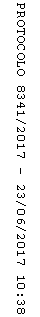 